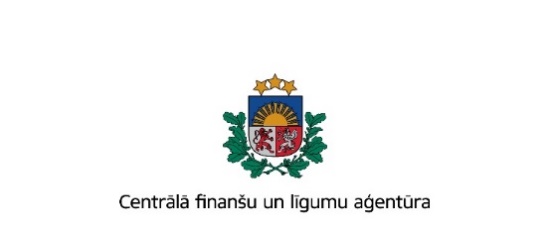 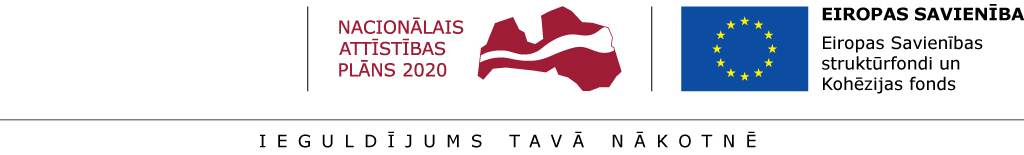 Centrālās finanšu un līgumu aģentūras informatīvā semināra“Darbības programmas "Izaugsme un nodarbinātība" 1.1.1. specifiskā atbalsta mērķa "Palielināt Latvijas zinātnisko institūciju pētniecisko un inovatīvo kapacitāti un spēju piesaistīt ārējo finansējumu, ieguldot cilvēkresursos un infrastruktūrā" 1.1.1.2. pasākuma "Pēcdoktorantūras pētniecības atbalsts" projekta pētniecības pieteikumu aktuālie īstenošanas jautājumi”DARBA KĀRTĪBA2019. gada 12.aprīlī plkst.10.00Latvijas Universitātē, Zinātņu mājā Torņkalnā  LaiksTematsLektors10.00- 10.10Semināra atklāšana, VIAA projekta progress un aktuālie jautājumiElita Zondaka VIAA Direktora vietniece 10.10.-10.40.1.1.1.2. pasākuma "Pēcdoktorantūras pētniecības atbalsts" projekta pētniecības pieteikumu ietvaros izmantojamo vienas vienības maksājumu būtība un satura pamatojošie dokumenti  Anta VērdiņaCFLAIzglītības un zinātnes attīstības departamenta Zinātnes attīstības un pētniecības projektu nodaļas vadītāja10.40.-11.00Kafijas pauze11.00-11.401.1.1.2. pasākuma "Pēcdoktorantūras pētniecības atbalsts" projekta pētniecības pieteikumu īstenošanas vienkāršošana, sinerģijas jautājumi, rezultātu uzskaitePētniecības pieteikumu vidusposma vērtēšana.Ineta Kurzemniece,VIAA Zinātnes, pētniecības un inovāciju politikas atbalsta departamenta Pētniecības un inovāciju politikas atbalsta nodaļas vadītāja11.40-12.00Jautājumi un diskusija